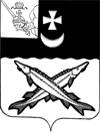 КОНТРОЛЬНО-СЧЕТНАЯ КОМИССИЯ БЕЛОЗЕРСКОГО МУНИЦИПАЛЬНОГО РАЙОНА  ЗАКЛЮЧЕНИЕ на отчет об исполнении бюджета Куностьского сельского поселения за 1 полугодие 2019 года 01 августа 2019 года         Заключение КСК района  на отчет об исполнении бюджета Куностьского сельского поселения  за 1 полугодие 2019 года подготовлено в соответствии с Положением  «О контрольно-счетной  комиссии Белозерского муниципального района», иными нормативными правовыми актами Российской Федерации.    При подготовке заключения использованы отчетность и информационные материалы, представленные Финансовым управлением Белозерского муниципального района.В соответствии с решением Совета Куностьского сельского поселения от 15.05.2019 №16 «Об утверждении Положения о бюджетном процессе в Куностьском сельском поселении»  отчет об исполнении  бюджета поселения (ф.0503117) за первый квартал, полугодие и девять месяцев текущего финансового года утверждается постановлением администрации поселения и направляется  в Совет поселения и контрольно-счетную комиссию района (далее – КСК района).   Отчет об исполнении  бюджета поселения за 1 полугодие 2019 года  (далее – отчет об исполнении бюджета) утвержден постановлением администрации  Куностьского сельского поселения  от 16.07.2019  № 46 и представлен в КСК района  в соответствии с п. 4 статьи 7.1 Положения  о бюджетном процессе в Куностьском сельском поселении (далее - Положение). Анализ отчета об исполнении бюджета проведен КСК района в следующих целях:сопоставления исполненных показателей  бюджета поселения за 1 полугодие 2019 года с годовыми назначениями, а также с показателями за аналогичный период предыдущего года;выявления возможных несоответствий (нарушений) и подготовки предложений, направленных на их устранение.Общая характеристика бюджета поселенияОтчет об исполнении бюджета поселения составлен в форме приложений: 1 – по доходам бюджета поселения, 2 – по расходам  бюджета поселения по разделам, подразделам классификации расходов, 3 – по источникам внутреннего финансирования дефицита бюджета поселения.    Основные характеристики  бюджета поселения  на 2019 год утверждены решением Совета Куностьского сельского поселения от  25.12.2018 №36. Изменения в решение Совета поселения «О  бюджете Куностьского сельского поселения на 2019 год и плановый период 2020 и 2021 годов» в отношении основных характеристик  в 1 полугодии  2019 года   вносились    4 раза (решение от 22.02.2019 №7, решение от 20.03.2019 №15, решение от 15.05.2019 №24, решение от 28.06.2019 №27).   В результате внесенных изменений в бюджет поселения:- объем доходов увеличен на  1506,6 тыс. руб. или на 24,7% и составил 7613,9 тыс. руб.;- объем расходов увеличен на 2460,6 тыс. руб.   или на 40,3 % и составил 8567,9 тыс. руб.;- утвержден дефицит бюджета в сумме 954,0 тыс. руб.    За 1 полугодие  2019 года доходы бюджета поселения составили   2441,8 тыс. рублей  или  32,1% к годовым назначениям, в том числе налоговые и неналоговые доходы – 1400,4 тыс. руб. (45,9%), безвозмездные поступления – 1041,4 тыс. руб. (22,8%).     Расходы  бюджета поселения исполнены в сумме 3117,2  тыс. руб. или 36,4% к утвержденным годовым назначениям.Исполнение основных характеристик  бюджета поселения за 1 полугодие 2019 года в сравнении с аналогичным периодом 2018 года характеризуется следующими данными.Таблица № 1                                                                                       тыс. рублейПо сравнению с 1 полугодием  2018 года доходы  бюджета поселения увеличились  на 777,3 тыс. руб.  или на 46,7%;  расходы увеличились  на 1514,9 тыс. руб.  или на 94,5%. Бюджет поселения за 1 полугодие  2019 года исполнен с дефицитом в сумме 675,4 тыс. руб., за аналогичный период 2018 года бюджет исполнен с профицитом в сумме 62,2 тыс. руб.Доходы  бюджета поселения          Налоговые и неналоговые доходы исполнены в сумме 1400,4 тыс. руб. или 45,9% к утвержденным назначениям в сумме 3050,0 тыс.  руб. По сравнению с 1 полугодием  2018 года налоговые и неналоговые доходы увеличились на 152,3 тыс. руб. или на 12,2%. Данные по поступлению доходов в бюджет поселения приведены в приложении №1.Налоговые доходы исполнены в сумме 1381,6 тыс. руб. или на 45,6% к плановым назначениям в сумме 3028,5 тыс. руб. В отчетном периоде основным источником налоговых доходов  бюджета поселения являлся налог на доходы физических лиц. Общий объем указанного налога  составил 1318,9 тыс. руб.  или  52,4% от запланированной суммы в 2515,5 тыс. руб.  Доля налога на доходы физических лиц в налоговых доходах бюджета составляет 95,5%, что на 8,5% больше уровня 2018 года. Основные налогоплательщики в бюджет Куностьского сельского поселения:- АО «Белозерский леспромхоз»;- МОУ «Мондомская СОШ»;- БУЗ ВО «Белозерская ЦРБ»   Поступление налога на имущество физических лиц  в 1 полугодии 2019 года составило 25,8 тыс. руб. или 12,1% от плановых назначений. По сравнению с 1 полугодием  2018 года поступления  налога на имущество физических лиц  снизилось на 105,3 тыс. руб. или в 10,8 раз.  Поступление земельного налога составило 31,2 тыс. руб.  или 10,9% от плановых назначений. По сравнению с 1 полугодием  2018 года поступление земельного налога увеличилось  на 12,2 тыс. руб.  или на 64,2%.   Доходы от уплаты государственной пошлины в 1 полугодии  2019 года составили  5,7 тыс. руб. По сравнению с 1 полугодием  2018 года поступление  государственной пошлины  снизилось  на 2,0 тыс. руб. или  на 26,0%.Неналоговые доходы на 2019 год  запланированы в размере 21,5 тыс. руб.,  в 1 полугодии 2019 года в бюджет поселения  поступили в размере 18,8 тыс. руб.Доходы от  использования имущества, находящегося в муниципальной собственности,  в 1 полугодии 2019 года  не поступали. В 1 полугодии  2018 года поступления  составили 26,9 тыс. руб.Доходы от компенсации затрат бюджетов поселений составили 5,1 тыс. руб. при плановых назначениях в 5,1 тыс. руб.Поступления от денежных взысканий составили 12,4 тыс. руб. при плане в 11,4 тыс. руб.Прочие неналоговые доходы в 1 полугодии 2019 года  поступили в размере 1,3 тыс. руб. За аналогичный период прошлого года такие поступления составили 7,8 тыс. руб.           Согласно данным таблицы 1  по поступлениям собственных доходов можно сделать вывод, что в 1 полугодии 2019 года в сравнении с аналогичным периодом 2018 года  динамика отрицательная, за исключением поступлений земельного налога и НДФЛ.Безвозмездные поступления          Безвозмездные поступления в бюджет поселения составили  1041,4 тыс. руб. или  22,8 % к утвержденным назначениям в сумме 3069,3 тыс. руб. По сравнению с 1 полугодием  2018 года безвозмездные поступления увеличились   на 625,0 тыс. руб., их доля в общих доходах бюджета поселения составила  42,6%. В отчетном периоде дотации бюджетам сельских поселений на  поддержку мер по  обеспечению сбалансированности бюджетов  поступили в сумме 60,8 тыс. рублей или 14,7% к утвержденным назначениям в сумме 414,5 тыс. руб. По сравнению с 1 полугодием  2018 года поступление дотаций снизилось   на 37,4 тыс. руб. или на 38,1%.В отчетном периоде дотации бюджетам сельских поселений на  выравнивание бюджетной обеспеченности поступили в сумме 69,9  тыс. руб. или 50,0% к утвержденным назначениям в сумме 139,8 тыс. руб. По сравнению с 1 полугодием  2018 года поступление дотаций увеличилось   на  68,1 тыс. руб. или в 38,8 раз.Субвенции в 1 полугодии  2019 года поступили в сумме 46,5 тыс. рублей или 50,3% к утвержденным назначениям в сумме 92,5 тыс. руб. Субсидии бюджетам поселений в 1 полугодии 2019 года поступали в сумме 547,7 тыс. рублей или 46,5% при утвержденных  годовых назначениях   1177,2 тыс. руб.  Межбюджетные трансферты, передаваемые бюджетам сельских поселений из бюджетов муниципальных районов на осуществление  части полномочий по решению вопросов местного значения в соответствии с заключенными соглашениями, в первом полугодии составили 316,5 тыс. рублей или 11,8% от утвержденных назначений.  По сравнению с 1 полугодием  2018 года поступление увеличилось   на  185,7  тыс. руб. или в 2,4 раза.Прочих безвозмездных  поступлений в 1 полугодии 2019 года не было,  за аналогичный период 2018 года такие поступления составили 15,0 тыс. руб. Плановый показатель на 2019 год составляет 57,9 тыс. руб.  Кассовый план по доходам  на 1 полугодие  2019 года утвержден в объеме 4823,1 тыс. рублей или  63,3% от годовых назначений, исполнение составило 32,1 %.Расходы  бюджета поселения Расходы  бюджета на 2019 год первоначально были утверждены в сумме 6107,3 тыс. руб. В течение 1 полугодия  2019 года плановый объем расходов уточнялся  четыре  раза и в окончательном варианте составил 8567,9 тыс. руб., что больше первоначального плана на 40,3%.Исполнение  бюджета по разделам классификации расходов отражено в приложении №2.За 1 полугодие  2019 года расходы  бюджета поселения  исполнены в сумме 3117,2 тыс. руб. или на 36,4% (1 полугодие  2018 года – 40,2%). По сравнению с 1 полугодием  2018 года расходы увеличились  на 1514,9 тыс. руб. или на 94,5%. Исполнение бюджета поселения по расходам от уточненного на год по разделам составило:- «Общегосударственные вопросы» -47,1%;- «Национальная оборона» - 1,0%;- «Национальная экономика» - 55,0%;- «Жилищно-коммунальное хозяйство» - 30,7%;- «Социальная политика» - 49,9%Социальная направленность в поселении отсутствует - расходы на социальную сферу составляют незначительную часть в общей сумме расходов.В отчетном периоде  бюджет поселения  исполнен ниже 50% (плановый процент исполнения) по всем разделам классификации расходов, за исключением расходов по разделу  «Национальная экономика».  Дефицит  бюджета поселения    Первоначальным решением Совета поселения дефицит не утвержден.  Решением Совета Куностьского сельского поселения от 22.02.2019 №7 дефицит утвержден в размере  954,0 тыс. руб. или 31,4% от общего объема доходов без учета объема безвозмездных поступлений.   Бюджет поселения за 1 полугодие  2019 года исполнен с дефицитом в размере 675,4 тыс. руб.Дебиторская задолженность по состоянию на 01.07.2019 составила 270,6 тыс. руб. (в том числе налоговые платежи 163,3 тыс. руб.). В аналогичном периоде 2018 года дебиторская задолженность составила 153,9 тыс. руб. (в том числе налоговые платежи 146,6 тыс. руб.).Кредиторская задолженность по сравнению с 01.01.2019 увеличилась на 407,9  тыс. руб. и составила 775,8 тыс. руб. (в том числе просроченная 197,7 тыс. руб.) По сравнению с аналогичным периодом 2018 года  кредиторская задолженность увеличилась на  516,2  тыс. руб. (просроченная кредиторская задолженность увеличилась на 153,9  тыс. руб.). Вывод           1. Бюджет Куностьского сельского поселения  за  1 полугодие  2019 года исполнен:- по доходам в сумме   2441,8 тыс. рублей  или на 32,1%;             - по расходам  в сумме 3117,2 тыс. рублей  или на 36,4%;            - с дефицитом – 675,4 тыс.  рублей.	 2. Поступления от налоговых доходов составили 1381,6 тыс. руб. или 45,6% к годовому бюджету.          3. Поступления от неналоговых доходов составили 18,8 тыс. руб. или 87,4% к годовому бюджету.           4. Объем безвозмездных поступлений составил 1041,4 тыс. руб. или 22,8 % к годовому бюджету.ПредложенияПринять меры по снижению кредиторской задолженности.Аудитор контрольно-счетной комиссии Белозерского муниципального района:                        В.М.ВикуловаНаименованиеИсполнение 1 полугодие  2018 годаПлан  2019   года (в первоначальной редакции)План 2019 года (в уточненной редакции)Исполнение 1 полугодие  2019 года % исполнения гр.5/гр.4Отклоне ние уточнен. показате лей от первоначально утвержден. (гр. 4-гр.3)Отношение уточнен. показателей к первоначально утвержденным ( %) гр.4/гр.3Отклонение 1 полугодия  2019 года от 1 полугодия  2018 (гр.5-гр.2)Отношение 1 полугодия 2019 года к 1 полугодию 2018        ( %)(гр.5/ гр.2)12345678910Всего доходов1664,56107,37613,92441,832,11506,6124,7777,3146,7Всего расходов1602,36107,38567,93117,236,42460,6140,31514,9194,5Дефицит (-), профицит (+)  +62,2-954,0-675,4